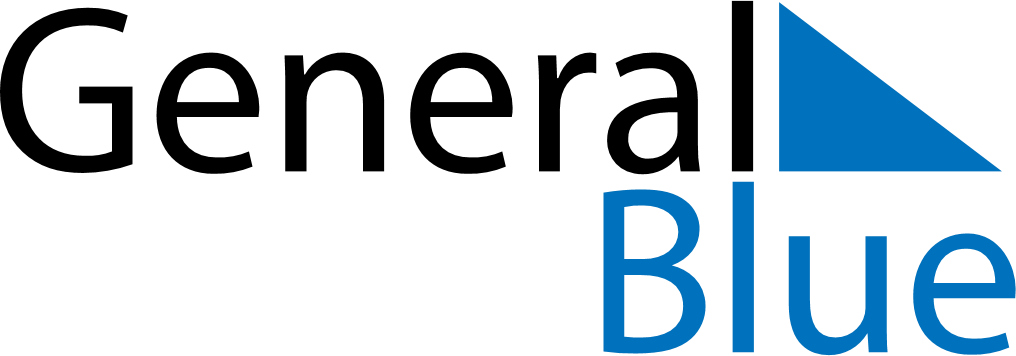 August 2024August 2024August 2024August 2024August 2024August 2024Harlingen, Friesland, The NetherlandsHarlingen, Friesland, The NetherlandsHarlingen, Friesland, The NetherlandsHarlingen, Friesland, The NetherlandsHarlingen, Friesland, The NetherlandsHarlingen, Friesland, The NetherlandsSunday Monday Tuesday Wednesday Thursday Friday Saturday 1 2 3 Sunrise: 5:55 AM Sunset: 9:33 PM Daylight: 15 hours and 38 minutes. Sunrise: 5:57 AM Sunset: 9:31 PM Daylight: 15 hours and 34 minutes. Sunrise: 5:58 AM Sunset: 9:30 PM Daylight: 15 hours and 31 minutes. 4 5 6 7 8 9 10 Sunrise: 6:00 AM Sunset: 9:28 PM Daylight: 15 hours and 27 minutes. Sunrise: 6:02 AM Sunset: 9:26 PM Daylight: 15 hours and 24 minutes. Sunrise: 6:03 AM Sunset: 9:24 PM Daylight: 15 hours and 20 minutes. Sunrise: 6:05 AM Sunset: 9:22 PM Daylight: 15 hours and 17 minutes. Sunrise: 6:07 AM Sunset: 9:20 PM Daylight: 15 hours and 13 minutes. Sunrise: 6:08 AM Sunset: 9:18 PM Daylight: 15 hours and 9 minutes. Sunrise: 6:10 AM Sunset: 9:16 PM Daylight: 15 hours and 6 minutes. 11 12 13 14 15 16 17 Sunrise: 6:12 AM Sunset: 9:14 PM Daylight: 15 hours and 2 minutes. Sunrise: 6:14 AM Sunset: 9:12 PM Daylight: 14 hours and 58 minutes. Sunrise: 6:15 AM Sunset: 9:10 PM Daylight: 14 hours and 54 minutes. Sunrise: 6:17 AM Sunset: 9:08 PM Daylight: 14 hours and 51 minutes. Sunrise: 6:19 AM Sunset: 9:06 PM Daylight: 14 hours and 47 minutes. Sunrise: 6:20 AM Sunset: 9:04 PM Daylight: 14 hours and 43 minutes. Sunrise: 6:22 AM Sunset: 9:02 PM Daylight: 14 hours and 39 minutes. 18 19 20 21 22 23 24 Sunrise: 6:24 AM Sunset: 9:00 PM Daylight: 14 hours and 35 minutes. Sunrise: 6:26 AM Sunset: 8:57 PM Daylight: 14 hours and 31 minutes. Sunrise: 6:27 AM Sunset: 8:55 PM Daylight: 14 hours and 27 minutes. Sunrise: 6:29 AM Sunset: 8:53 PM Daylight: 14 hours and 24 minutes. Sunrise: 6:31 AM Sunset: 8:51 PM Daylight: 14 hours and 20 minutes. Sunrise: 6:32 AM Sunset: 8:49 PM Daylight: 14 hours and 16 minutes. Sunrise: 6:34 AM Sunset: 8:46 PM Daylight: 14 hours and 12 minutes. 25 26 27 28 29 30 31 Sunrise: 6:36 AM Sunset: 8:44 PM Daylight: 14 hours and 8 minutes. Sunrise: 6:38 AM Sunset: 8:42 PM Daylight: 14 hours and 4 minutes. Sunrise: 6:39 AM Sunset: 8:39 PM Daylight: 14 hours and 0 minutes. Sunrise: 6:41 AM Sunset: 8:37 PM Daylight: 13 hours and 56 minutes. Sunrise: 6:43 AM Sunset: 8:35 PM Daylight: 13 hours and 52 minutes. Sunrise: 6:44 AM Sunset: 8:32 PM Daylight: 13 hours and 48 minutes. Sunrise: 6:46 AM Sunset: 8:30 PM Daylight: 13 hours and 44 minutes. 